(Henry, Harvey, Megan, Bethany and Lily)Time word problems          Challenge 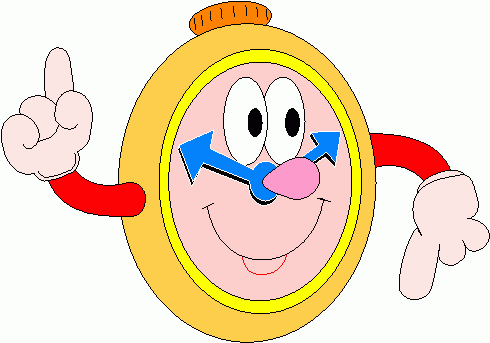 1.     Alexander goes on a walk to climb Ska Fell Pike.  The climb takes him 1 hours and 33 minutes.   He arrives at the top of the mountain at 14:22.  At what time did he start his climb?_______________________________________________________2.    Miss Goodman goes snorkelling. She sets off at 12:18.  She goes snorkelling for 1 hour 43 minutes.   At what time does she arrive back?_______________________________________________________3.   In Egypt, Miss Nicol decides to go on a camel ride.  She sets off at 14:36 and her ride goes on for 1 hour and 36 minutes.  When does her ride end?  _______________________________________________________4.   Mr Harverson goes on a walk on the Isle of Wight.  When he sets off, his watch tells him that it is 10:24.  His walk is 2 hours 28 minutes long.  At what time does he arrive?_______________________________________________________5. Mrs Razzell goes on a space walk from which lasts 2 1/2   hours.  She completes her spacewalk at 23:31.  At what time did she start it?_______________________________________________________6.   Mrs Edwell decides to tightrope walk across Niagara Falls.  She sets off at 09:21.  The walk takes her 1 hour 47 minutes. At what time does she arrive at the other end of the tightrope?_______________________________________________________Time word problems        Challenge         ANSWERSAlexander goes on a walk to climb Ska Fell Pike.  The climb takes him 1 hours and 33 minutes.   He arrives at the top of the mountain at 14:22.  At what time did he start his climb?     12:49Miss Goodman goes snorkelling.  She sets off at 12:18.  She goes snorkelling for 1 hour 43 minutes.   At what time does she arrive back?   14:01In Egypt, Miss Nicol decides to go on a camel ride.  She sets off at 14:36 and her ride goes on for 1 hour and 36 minutes.  When does her ride end?   16:12Mr Harverson goes on a walk on the Isle of Wight.  When he sets off, his watch tells him that it is 10:24.  His walk is 2 hours 28 minutes long.  At what time does he really arrive?   12:52Mrs Razzell goes on a space walk which lasts 2 1/2  hours.  She completes her spacewalk at 23:31.  At what time did she start it?     21:01Mrs Edwell decides to tightrope walk across Niagara Falls.  She sets off at 09:21.  The walk takes her 1 hour 47 minutes. At what time does she arrive at the other end of the tightrope?    11:08